ТЕХНИЧЕСКИЙ ПРОЕКТ УСТАНОВКИ АВТОМАТИЧЕСКИХ ЭЛЕКТРОМЕХАНИЧЕСКИХШЛАГБАУМОВ  «BARRIER 4000» И ПАРКОВОЧНЫХ СТОЛБИКОВ по адресу: г. Москва,  ул. Зорге, д.6, корп. 1,2,3; ул.Куусинена, д.7, корп.1, 2, 3Установка  4-х автоматических электромеханических шлагбаумов «BARRIER 4000»Место размещения шлагбаума: г. Москва,  ул. Зорге, д.6, корп. 1,2,3;ул.Куусинена, д.7, корп.1, 2, 3, при въезде на придомовую территорию.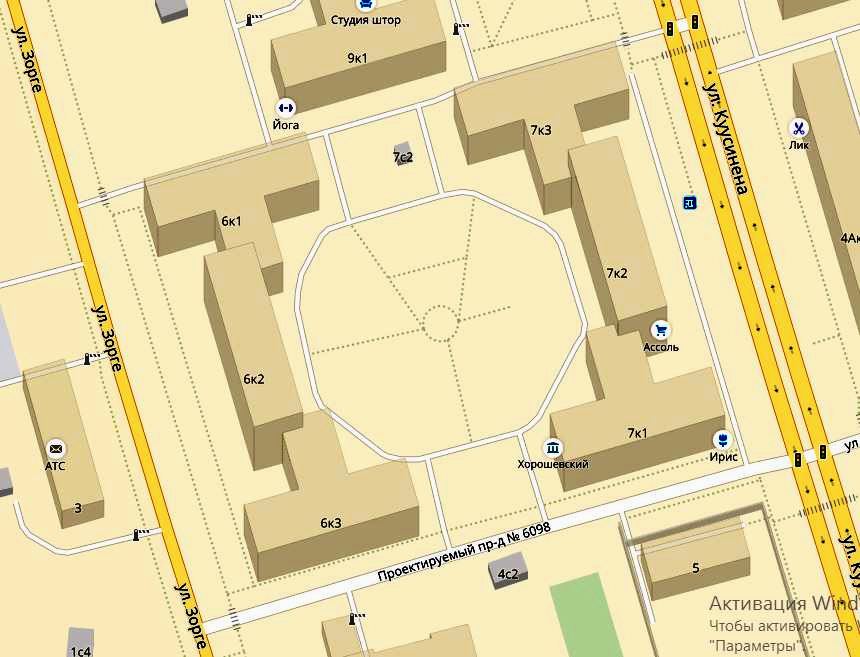 Автоматический электромеханический шлагбаум                    Парковочный столбикРис. 1 Схема размещения ограждающих конструкций 1.2. Тип шлагбаума: Шлагбаум автоматический с электромеханическим приводом поднятия и опускания стрелы. Шлагбаум состоит из алюминиевой стрелы и стальной стойки, установленной на бетонное основание и закрепленной болтами, вмонтированными в бетонное основание. В стойке шлагбаума находится электромеханический привод, а также блок  электронного управления. Привод, перемещающий стрелу, состоит из электродвигателя, редуктора, а также двух пружин, балансирующих вес стрелы. Шлагбаум снабжен регулируемым устройством безопасности, а также устройством фиксации стрелы в любом положении и ручной расцепитель для работы в случае отсутствия электроэнергии.1.3. Размеры шлагбаума: Длина стрелы шлагбаума –  4 метра;Высота стрелы шлагбаума – 90 мм;Высота стрелы шлагбаума с демпфирующей накладкой – 105,3 мм;Ширина стрелы шлагбаума – 25 мм;Высота стойки шлагбаума – 1015 мм;Длина стойки шлагбаума – 270 мм;Ширина стойки шлагбаума – 140 мм;Высота установки стрелы шлагбаума – 837,5 мм.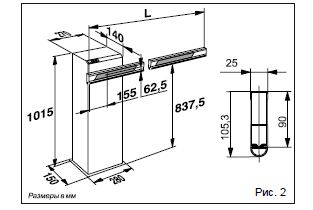 1.4. Внешний вид шлагбаума:Шлагбаум (см. рисунок) состоит из плоской алюминиевой стрелы белого цвета с зеркальными отражательными поперечными полосками красного и белого цвета, а также стальной стойки, обработанной катафорезом и покрашенной полиэфирной краской в серый и светло-серый цвета. Стойка шлагбаума снабжена сигнальной лампой желтого цвета для предупреждения водителей транспортных средств и пешеходов, об опускании (поднятии) стрелы шлагбаума.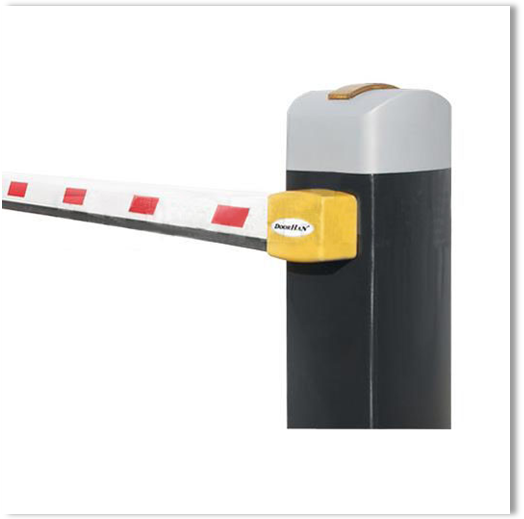 Рис. 3. Внешний вид шлагбаума1.5. Технические характеристики шлагбаума:1.6. Разрешение на проведение строительных работ:  В соответствии с Постановлением Правительства Москвы от 27.08.2013 г. №432-ПП "О видах, параметрах и характеристиках объектов благоустройства территории, для размещения которых не требуется получение разрешения на строительство, и видах работ по изменению объектов капитального строительства и (или) их частей, не затрагивающих конструктивные и иные характеристики их надежности и безопасности, не нарушающих права третьих лиц и не превышающих предельные параметры разрешенного строительства, реконструкции, установленные градостроительными планами соответствующих земельных участков, для выполнения которых не требуется получение разрешения на строительство" - разрешение на проведение строительных работ по установке шлагбаумов с организацией оснований с заглублением до 0.3 м НЕ ТРЕБУЕТСЯ.Установка 4-5 парковочных столбиков для ограничения проезда автотранспорта и обеспечения прохода пешеходов.2.1. Место размещения парковочного столбика : г. Москва,  ул. Зорге, д.6, корп. 1,2,3;ул.Куусинена, д.7, корп.1, 2, 3, при въезде на придомовую территорию.  2.2. Тип парковочного столбика: Столбик парковочный стационарный. Состоит из металлической оцинкованной трубы с порошковой окраской, предназначается для ограничения движения и парковки транспортных средств. Монтируется в дорожное полотно на бетонное основание либо закрепляется анкерными болтами.2.3. Размеры парковочного столбика: Высота парковочного столбика от вершины до основания – 1100 мм.;Высота парковочного столбика от вершины до дорожного полотна – 850 мм.;Диаметр парковочного столбика – 89 мм.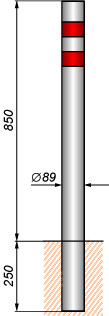 Рис. 4. Внешний вид и размеры парковочного столбика2.4. Внешний вид парковочного столбика:Стационарный парковочный столбик (см. рисунок 4) состоит из металлической оцинкованной трубы с порошковой окраской в цвет «серый металлик», в верхней части снабжен горизонтальными светоотражающими полосами красного цвета, обеспечивающими его видимость в любое время суток.2.5. Разрешение на проведение строительных работ: В соответствии с Постановлением Правительства Москвы от 27.08.2013 г. №432-ПП "О видах, параметрах и характеристиках объектов благоустройства территории, для размещения которых не требуется получение разрешения на строительство, и видах работ по изменению объектов капитального строительства и (или) их частей, не затрагивающих конструктивные и иные характеристики их надежности и безопасности, не нарушающих права третьих лиц и не превышающих предельные параметры разрешенного строительства, реконструкции, установленные градостроительными планами соответствующих земельных участков, для выполнения которых не требуется получение разрешения на строительство" - разрешение на проведение строительных работ по установке заграждающих конструкций НЕ ТРЕБУЕТСЯ.Главный инженер ООО «ЦЕНТР РАЗВИТИЯ МОСКОВСКОГО ГОРОДСКОГО ПАРКОВОЧНОГО ПРОСТРАНСТВА»			                      Д.А. ДеревяшкинПитающее напряжение220В ( ± 10%), 50 ГцПотребляемая мощность220 ВтДиапазон рабочих температур- 40 ... +55 СЗащитное покрытиеКатафорезКраскаПолиэфир RAL2004Класс защитыIP44Вес34 кгГлубина основания0,3 мМаксимальное время открытия6 сек.Угловая скорость, рад/сек5,7